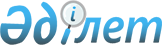 О признании утратившим силу некоторых решений Катон-Карагайского районного маслихатаРешение Катон-Карагайского районного маслихата Восточно-Казахстанской области от 23 декабря 2014 года N 28/213-V       Примечание РЦПИ.

      В тексте документа сохранена пунктуация и орфография оригинала.

      В соответствии статьи 6 Закона Республики Казахстан от 23 января 2001 года "О местном государственном управлении и самоуправлении в Республике Казахстан", статьи 40 Закона Республики Казахстан "О нормативных правовых актах" Катон-Карагайский районный маслихат РЕШИЛ:

      1. Признать утратившим силу:

      1) решение Катон-Карагайского районного маслихата №23/190-III от 28 июля 2010 года "Об утверждении правил определения размера и порядка оказания жилищной помощи малообеспеченным семьям (гражданам" (зарегистрировано в Реестре государственной регистрации нормативных правовых актов за номером 5-13-78, опубликовано в газете "Луч" от 2 сентября 2010 №37 (7381);

      2) решение Катон-Карагайского районного маслихата № 6/10-III от 4 июня 2004 года "О поправочных коэффициентах к базовым ставкам земельного налога" (зарегистрировано в Реестре государственной регистрации нормативно-правовых актов за номером 1823, опубликовано в газете "Луч" от 18 июня 2004 года №28 (7043);

      3) решение Катон-Карагайского районного маслихата № 6/45-V от 14 сентября 2012 года "О внесении изменений в решение № 6/10-III от 4 июня 2004 года "О поправочных коэффициентах к базовым ставкам земельного налога" (зарегистрировано в Реестре государственной регистрации нормативных правовых актов за номером 2693, опубликовано в газете "Луч" от 19 октября 2012 года №79 (7579);

      4) решение Катон-Карагайского районного маслихата № 9/67-V от 19 декабря 2012 года "О внесении изменений в решение № 6/10-III от 4 июня 2004 года "О поправочных коэффициентах к базовым ставкам земельного налога" (зарегистрировано в Реестре государственной регистрации нормативно-правовых актов за номером 2827, опубликовано в газете "Луч" от 22 января 2013 года № 7 (7604).

      2. Настоящее решение вводится в действие с момента принятия решения.


					© 2012. РГП на ПХВ «Институт законодательства и правовой информации Республики Казахстан» Министерства юстиции Республики Казахстан
				
      Председатель сессии

Г.Агажаева

      Секретарь районного маслихата

Д.Бралинов
